FORMA REJSTRACYJNA Przygotowanie do Sakramentu BierzmowaniaRok Katechetyczny 2022/2023REGISTRATION FORMPreparation for the Sacrament of ConfirmationCatechetical Year 2022/2023Dziecko / Child:Nazwisko i imię / Last and First name 	_______________________________________________________________________________Data i miejsce urodzenia / Date and place of birth_______________________________________________________________________________Numer OHIP/ OHIP Number                                           Alergie / Allergies__________________________________       _________________________________________Telefon kontaktowy z rodzicami Parents phone number	____________________________________________________Imiona rodzicówNames of parents                 ________________________________________________________Adres rodzicówParents address                   ________________________________________________________Adres e-mail Email address                    _________________________________________________________DLA ODBIERAJĄCEGO FORMĘ / FOR THE FORM TAKER (office use):  Opłata / Fee: $50   Podręcznik / Book: $20  Kopia Akt Chrztu św. / Copy of the Baptism Certificate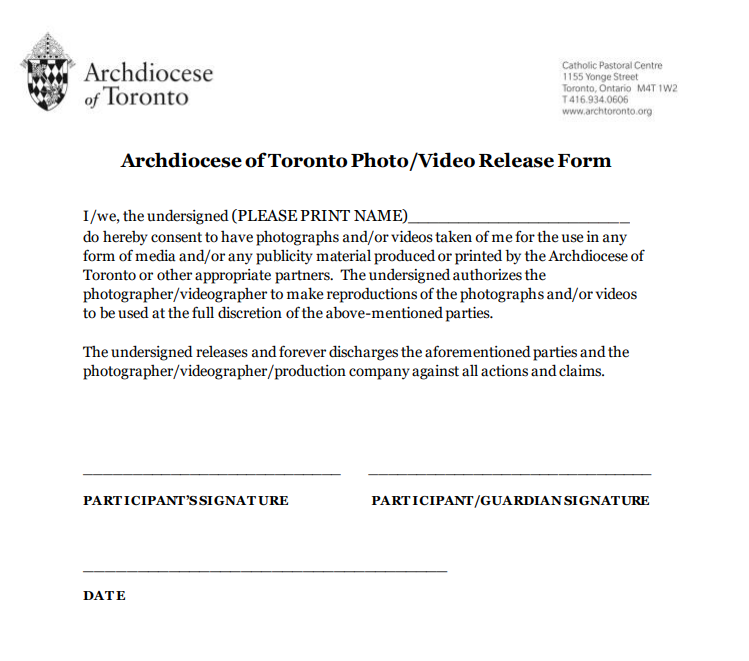 KATECHEZA - PolishKATECHEZA - PolishCATECHESIS - EnglishCATECHESIS - EnglishŚroda18:30-19:30Wednesday6:30-7:30 PM